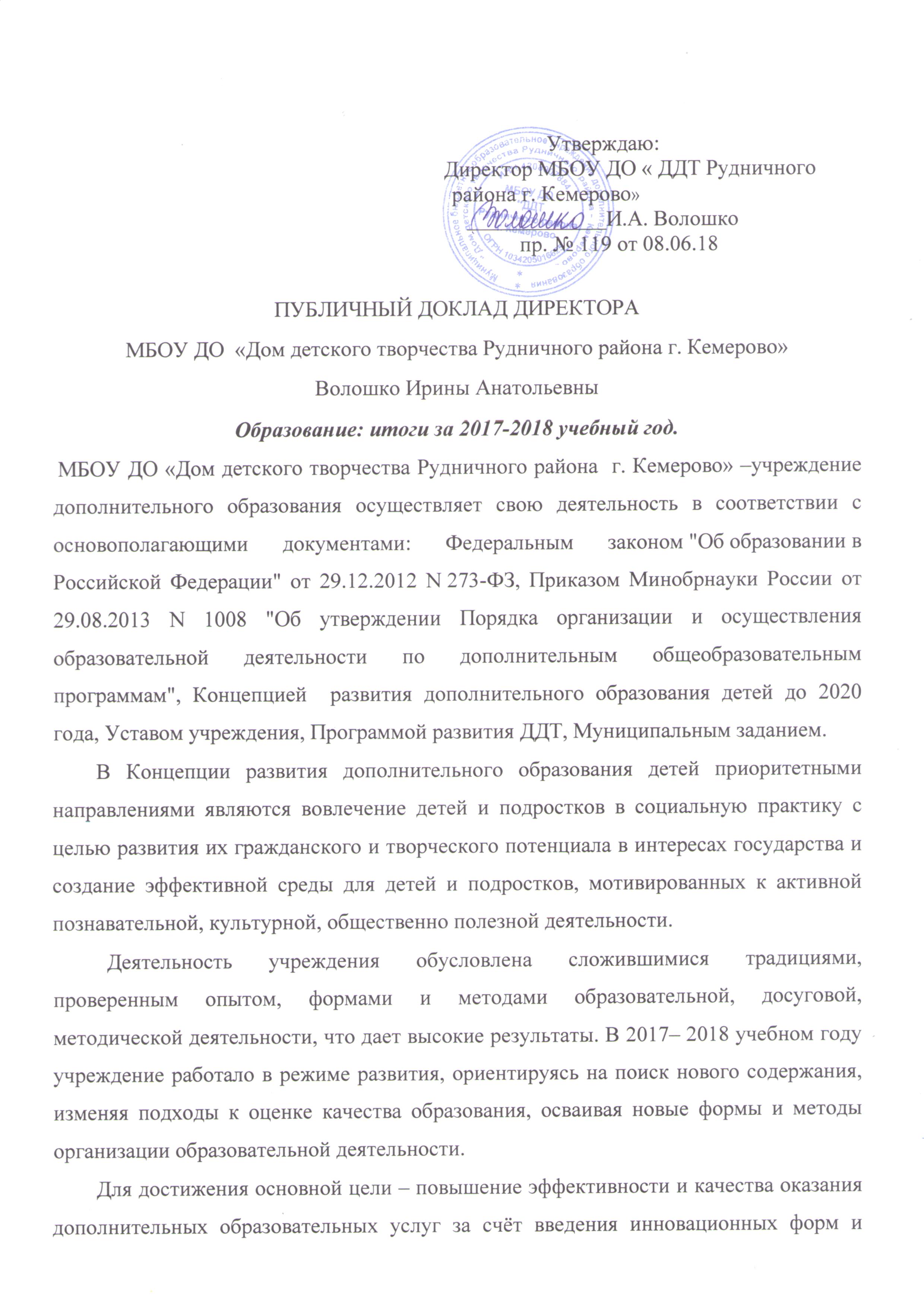 методов работы, расширения образовательного пространства, роста профессионального мастерства педагогических кадров, совершенствования методической деятельности – коллектив Дома детского творчества работал над выполнением следующих задач: 1.Компетентностно-ориентированный подход в обучении и воспитании учащихся;2. Внедрение в педагогическую деятельность новых педагогических идей, инновационных технологий, приемов конструирования современного занятия;3. Продолжение работы по программе перехода учреждения на профессиональный стандарт;4. Повышение профессионального мастерства педагогов в соответствии с профстандартом через систему методического сопровождения деятельности педагога;5. Развитие конкурсного движения педагогов;6. Оптимизация воспитательной среды ДДТ на основе взаимодействия и сотворчества учащихся, родителей и педагогов; 7.  Выявление и поддержка одарённых и талантливых детей; 8.  Поддержка и координация деятельности детских общественных объединений и органов ученического самоуправления Рудничного района.9.  Организация экспериментальной работы и исследовательской деятельности.10. Совершенствование методического сопровождения дополнительного образования в ДДТ.  11. Совершенствование системы управления, обеспечивающей эффективное функционирование и развитие ДДТ (усиление контроля полноты и качества реализации образовательных программ; обеспечение контроля выполнения программы развития ДДТ на 2017-2018уч.года; обеспечение эффективного функционирования общественных органов управления ДДТ (Совет ДДТ));12.  Развитие материально - технических ресурсов учреждения.Управление образовательной деятельностью в 2017-18 учебном году.          Управление образовательной деятельностью направлено на реализацию государственной политики  РФ в области дополнительного образования и представляет собой  целостную открытую педагогическую систему учреждения, способную к обновлению качества образовательной деятельности  и решению задач обучения, воспитания, социализации, личностно-ориентированного развития учащихся ДДТ.  Для качественного управленческого процесса в ДДТ ведут работу 7 структурных подразделения (отделы):-  отдел методической работы (заведующая отделом Буданцова Г.П.);- отдел декоративно-прикладного творчества (заведующая отделом Малькова А.Н.);- отдел художественно-эстетического воспитания (заведующая отделом Коновалова Т.Н.);- отдел социально-педагогической деятельности (заведующая отделом Гурская Л.А.);- Центр развития детей дошкольного возраста (заведующая Центром Иванова Т.А.);- отдел организационно-массовой работы (заведующая отделом Чалбышева С.В.);- выделен сектор профессиональной ориентации школьников (заведующая сектором Ефимова Н.И.).Установлены Основные направления деятельности педагогического коллектива ДДТ: - организация образовательной деятельности; - развитие проекта «Доступная среда»;- развитие грантовой деятельности;- развитие детского технического творчества;- развитие сектора профессиональной ориентации школьников;организация организационно – массовой работы; организация методической работы. Для успешной организации образовательной деятельности решались следующие задачи: - создание условий для развития проекта «Доступная среда», грантовой деятельности, детского технического творчества, сектора профессиональной ориентации школьников;-сохранность контингента учебных групп; -совершенствование программного обеспечения; -качество ведения учебной документации; -полнота и качество реализации дополнительных общеобразовательных общеразвивающих программ (ДООП); -совершенствование педмастерства молодых и начинающих педагогов; -повышение квалификации педагогического состава. Образовательная деятельность в Доме детского творчества строится согласно учебного плана, который разработан с учетом интересов учащихся, запросов семьи, а также возможностей и перспектив развития ДДТ и отражает специфику многопрофильного учреждения дополнительного образования. При составлении учебного плана соблюдались нормы по наполняемости учебных групп, предусматривались разнообразные формы организации образовательной деятельности. Учебная деятельность организована в соответствии с СанПиН 2.4.4.3172-14 «Санитарно-эпидемиологические требования к устройству, содержанию и организации режима работы образовательных организаций дополнительного образования детей».Дополнительные общеобразовательные общеразвивающие программы были направлены не только на обучение, характеризующееся приобретением теоретических знаний, практических умений и навыков, но и на развитие интеллектуального, эмоционального, нравственно-волевого и социально-личностного уровня учащихся. В 2017-2018 учебном году МБОУ ДО «Дом детского творчества Рудничного района г. Кемерово» реализовывались ДООП (модифицированные и авторские) по следующим направленностям:художественная;социально-педагогическая;техническая;физкультурно-спортивная;туристско-краеведческая.Всего в Доме детского творчества вели работу 44-е детских объединения, 297 учебных групп, которые реализовали свою деятельность по 64 дополнительным общеобразовательным общеразвивающим программам.Классификация  ДООП:Инновационные ДООП: Авторские ДООП- 4:Реализация  ДООП- 97,4:Сохранность контингента- 100%:Сведения о численности учащихся.Количество учащихся занимающихся в двух и более детских объединениях составляет  339 человек (9% от общего количества учащихся).     Выводы: - сохранность контингента составляет 100%; - востребованными направления являются:художественное - охват учащихся составляет 1551 человек (41,8% от общего количества учащихся). Большим спросом у населения Рудничного района пользуются такие ДООП как «Основы эстрадного вокала», «В мире танца», комплексная программа «Наследие», «Рисунок. Живопись. Композиция», «Эстрадное пение», «Играем в сказку» (театр для дошкольников);социально-педагогическое - охват учащихся составляет 1689 человек (45,6% от общего количества учащихся). Актуальны такие ДООП как «Твоя профессиональная карьера» (профессиональная ориентация школьников), «Школа юного чертежника», «Школа экономики» (углубленные знания по профилю), «Основы журналистики». Востребована комплексная программа для детей дошкольного возраста не посещающих ДОУ «Планета детства», способствующая ранней социализации и адаптации детей 3-7 лет;техническое – охват учащихся 223 человека (6% от общего количества учащихся). Востребованными являются такие ДООП как: «Картингист-техник», «Картингист- конструктор», «Мир логики GUBORO»,«LEGO- мастер»; физкультурно-спортивное- «УШУ (Кунг-фу)», «УШУ таолу (Кунг-фу)», «Черное и белое»;туристско-краеведческое «Следопыты добрых дел»;не реализовано 2,6% по причине учебного отпуска двух пдо, больничных листов; снилось количество учащихся, посещающих два или более детских объединения. В 2016-2017 уч.г. было 10,3% от общего количества учащихся, в 2017-2018 учебном году 9% (за счет введения в учебный план комплексной программы «Наследие»);  анализ возрастного контингента учащихся показывает, что дошкольный и начальный уровень составляет 1739 человек -  46,9% от общего количества учащихся; среднее и старшее звено 1964 человек - 53%. В сравнении с 2016-2017 учебным годом количество учащихся среднего и старшего звена увеличилось, что является положительной динамикой образовательной деятельности учреждения в достижении поставленных задач. Контрольно-оценочная деятельность ДДТ.Основными направлениями контроля образовательной деятельности учреждения в 2017-2018 учебном году были: выполнение ДООП;  сохранность контингента учащихся;- выполнение должностных обязанностей педагогических работников ДДТ;состояние образовательной деятельности в ДДТ; качество знаний, умений, навыковучащихся по направленностям; качество ведения документации; - организация работы с родителями (законными представителями);- выполнение плана ВР и качество организации и проведения мероприятий;- работа над темой самообразования, инновационной деятельностью;- аттестация педагогических работников, курсы повышения квалификации. По итогам внутреннего контроля были составлены справки.  Результаты контроля доведены до педагогического коллектива на Педагогических советах, на совещаниях педагогического коллектива, в индивидуальных беседах.   Анализ плановых проверок качества знаний, умений, навыков учащихся способствовал разработке Положения «О промежуточной аттестации учащихся» и внедрение его в работу в 2017-2018 уч.г. и на основании данного Положения разработке диагностического блока к каждой дополнительной общеобразовательной общеразвивающей программе.Анализ реализации плана перехода и внедрение профстандарта в деятельность ДДТ способствовал внесению дополнений в план на 2017-2018 уч.г. и требует составление плана на срок 01.01.2019г.-31.12.2019г. Предложения:- внести дополнения во ВСОКО;- разработать диагностический блок, внести блок по профориентации школьников к каждой ДООП;- составить план работы внедрения и перехода ДДТ на профстандарт 2019-2020г.;- продолжать работу над поиском новых форм организации и проведения воспитательной работы в детских объединениях;- продолжать работу по внедрению индивидуальной программы профессионального развития педагога дополнительного образования;- усилить контроль за ведением документации педагогами д.о.Кадровый состав ДДТ.Важным компонентом эффективности образовательной деятельности являются педагогические кадры ДДТ. На сегодняшний день в Доме детского творчества работает 60 человек:- 45 чел. в штате;- 5 чел. совместители;- 10 чел. в декретном отпуске.Образование:Высшее образование – 49 человек (81,6%);Средне-специальное образование – 11 человек (18,3%).Студенты - заочники – 2 человека (Буданцова О.В., Сысоева К.В.).Имеют квалификационные категории:Высшая категория –27 человек (45%);І –я категория – 23 человека (38,8%);              83,3%Соответствие занимаемой должности - 4 человека (6,6%);Без соответствия занимаемой должности  (стаж работы в учреждении менее двух лет) 6 (10%).Стаж:Имеют педагогические звания и награды:Для усовершенствования педагогического мастерства и  развития творческого потенциала педагогов ДДТ, администрацией и методической службой учреждения  обеспечивалась организация системы курсовой переподготовки и разнообразные формы методической работы (мастер-классы, открытые занятия, семинары, вебинары, МО, ПС, ШПМ, ШНП).Педагогические работники своевременно проходили курсы повышения квалификации согласно перспективного графика. За 2017 – 2018 учебный год курсы прошли 26 человек, что составило 52 % от общего количества педагогических работников (без курсовой подготовки на данный момент находятся 4 педагога д.о., включены в перспективный план). Методическая деятельность ДДТ.Методическая деятельность Дома детского творчества  была спланирована   в рамках единой методической темы «Внедрение профессионального стандарта как условие развития и совершенствования профессионального мастерства педагога»:  Методического совета,  Школы педагогического мастерства,  Школы начинающего педагога д.о., тематика педсоветов, конкурсы разного уровня, участие в семинарах, НПК, мастер-классах, работа базовой площадки совместно с КРИПКиПРО, повышение квалификации педагогов через курсовую переподготовку,  работу по обмену опытом.Целью методической работы в Доме детского творчества является повышение результативности и качества образовательной деятельности.При организации работы ставились следующие задачи:Вовлечение всех категорий педагогических работников в процесс создания научно-обоснованного и педагогически эффективного методического и программно-методического обеспечения образовательного процессаОбеспечение эффективности функционирования методического кабинетаСоздание банка программных материалов различных направленностей, повышение качества содержания  и оформления материалов;Создание системы презентации педагогического опыта и внедрения элементов опытно-экспериментальной деятельности.Совершенствование существующих и внедрение новых форм, методов и средств личностного развития детей, внедрение в образовательный процесс передового педагогического опыта, новых технологий.Разработка и обновление структуры, содержания   дополнительных общеобразовательных общеразвивающих программ.Организация повышения квалификации и совершенствования педагогического мастерства, самообразования педагогических работников ДДТ.Оказание консультативной помощи педагогам по вопросам методического обеспечения педагогической деятельности, повышения её эффективности; методического сопровождения конкурсных и досуговых мероприятий.Основные приоритеты деятельности на 2017 – 2018 г. были определены следующие:Создание качественно нового программно – методического обеспечения образовательной деятельности включая новые направления деятельности - техническое творчество, профориентация, доступная среда; Внедрение программы перехода учреждения на профессиональный стандарт;Повышение профессионального мастерства педагогов в соответствие профстандарту через систему методического сопровождения деятельности педагога;Развитие конкурсного движения педагогов;Разработка концепции и модульной программы по профориентации школьников района; Создание собственного проекта «Доступная среда», а также нормативного и программного обеспечения к нему.2017– 2018 учебный год также был посвящен предстоящему внедрению профстандартов. Этой проблеме была посвящена вся методическая работа в рамках единой методической темы - «Внедрение профессионального стандарта как условие развития и совершенствования профессионального мастерства педагога». В ДДТ была создана и работала в течение года рабочая группа под руководством Артемовой М.Н., заместителя директора по УВР, методиста, по внедрению программы перехода учреждения на профстандарты ДО.  Программа была принята в 2016 г. Это программа поэтапного изучения, внедрения элементов и переход на профстандарт в 2019-2020 гг.Изучение основных положений профстандарта проходило в рамках работы Школы педмастерства, МО отделов, а также педагогических советов Дома детского творчества.  По итогам работы 18 педагогов дополнительного образования разработали собственную программу индивидуального развития профмастерства педагога.  Следующим шагом должно стать такое планирование для всех педработников.Повышение профмастерства педагогов – это многоплановая и разноуровневая работа, которая включает направления деятельности педагогов совместно с методическим отделом: практико - ориентированные семинары Школы педмастерства, работа в методических объединениях, педсоветы, проведение открытых занятий и мастер – классов, участие в городских и областных постоянно действующих семинарах, в работе опорно – методических и базовых площадок, участие в конкурсах разных уровней, подготовка и написание статей, методических материалов с дальнейшей публикацией на разных сайтах педагогических сообществ, в СМИ, курсовая переподготовка педагогов и т.д.Вся работа Школы педмастерства была направлена на обобщение своих знаний и умений согласно профстандарта педагога. В течение года прошло четыре занятия: В работе Школы принимали участие практически все педагоги.      В течение года во всех отделах работали методические объединения, на заседаниях которых рассматривались разные темы, касающиеся работы с родителями, воспитательной работы, внесению изменений в ДООП, тем самообразования педагогов и др.Работа в рамках единой методической темы была продолжена на заседаниях педагогического совета. В этом учебном году    прошли три тематических педсовета, посвященных профстандарту:- Основные направления деятельности ДДТ в новом учебном году в соответствии с требованиями;- Тематический педсовет «Научи меня учиться»- Итоги реализации Программы развития в 1917-18 уч. году. Результатом совместной деятельности педагогов и методистов стали проведенные согласно графика открытые занятия, участие в мастер – классах разных уровней. В течение года в учреждении были проведены 16 открытых занятий, которые были подготовлены и проведены на хорошем уровне. Педагогами ДДТ в этом учебном году   проведены 41 мастер – класс районного, городского и областного уровня.В течение многих лет в ДДТ работает Школа начинающего педагога д.о. В этом учебном году была возобновлена работа педагогов наставников с молодыми и начинающими педагогами (их было 3). Была спланирована совместная работа, взаимопосещение занятий, семинары, практические занятия, подготовка к конкурсу молодых педагогов.   Активно проводилось консультирование педагогических работников по различным вопросам педагогической деятельности и организации работы различных направленностей. Особое место занимали консультации по вопросам составления и оформления ДООП, УМК, подготовки к конкурсам разного уровня.  Всего в этом году методистами было проведено около 700 консультаций по разным вопросам и проблемам деятельности.Четвертый год в учреждении проводился фестиваль-конкурс педмастерства «По радуге творчества». В первый год в нем приняли участие 47 человек, во второй   год -45, в третий – 44 педагога, в прошедшем уч. году в конкурсах приняли участие 23 человека.В 2017-18 учебном году 9 педагогов принимали участие в городских постоянно действующих семинарах разной тематики в рамках работы ГМО педагогов дополнительного образования, которые посетили    20 семинаров и практических занятий.За прошедший год педагоги активно представляли свой опыт на различных сайтах педагогических сообществ, в периодических изданиях города и области (28), на сайте нашего учреждения в разных рубриках появилось много материалов, отчетов, методических разработок, фотоотчетов и др. Практически каждый педагог работал с сайтом учреждения. По итогам городского конкурса «Лучший сайт учреждения» наш сайт стал лауреатом и будет представлять г. Кемерово на областном конкурсе.Повышению профессионализма педагога помогает участие в конкурсах профмастерства разных уровней, где педагоги имеют возможность представить свой педагогический опыт своим коллегам. В 2017 -18 учебном году педагоги учреждения смогли принять участие в следующих конкурсах:Публикации, выступления:В 2017-2018 учебном году продолжалось развитие психолого-педагогического направления работы в учреждении, а так же повышение ее качественного уровня.   На сегодняшний день структура психолого-педагогической помощи, которую способно оказать учреждение следующая:Психолого-педагогическое сопровождение развития детей дошкольного возраста;  Психологическая помощь подросткам в решении жизненно важных проблем: личностный рост, конструктивное взаимодействие, профессиональное самоопределение – работа сектора профессиональной ориентации школьников, работа с детьми, отрядом «Ритм». Осуществление помощи педагогам – разработка и проведение семинара - практикума по воспитанию толерантного отношения (в течение года     3 групповых тематических консультации), неделя психологии. Вся научно – методическая деятельность учреждения осуществляется под руководством Методического совета: подготовка и проведение педагогических советов;  разработка, обсуждение и принятие положений и программ (Положение о текущей и итоговой аттестации учащихся), программ деятельности (Программа поэтапного перехода на профстандарт, Программа индивидуального профессионального развития педагога, Программа по организации отдыха детей «Нескучное лето - 2018»), ДООП (64), а также написание рецензий к ним. С каждым годом растет число педагогов, желающих разрабатывать и изучать инновационные темы. В этом году по инновационным темам работали и закончили разработку своих тем 11 педагогов и методистов, трое из них представили свои отчеты на Дидактической трибуне. Инновационная деятельность в ДДТ традиционно включает работу базовой площадки КРИПКиПРО, где совместно с кафедрой проблем воспитания и дополнительного образования проводятся выездные занятия слушателей курсов повышения квалификации – показаны два открытых занятия, два воспитательных мероприятия, в которых приняли участие 3 методиста и 8 педагогов дополнительного образования. В этом учебном году ДДТ стал участником областного инновационного проекта «Формирование этнической идентичности в ходе реализации этнокультурного образования в условиях УДОД». В рамках этой работы была проведена экспертиза всех ДООП на наличие этнокультурной тематики. На начало года было выявлено, что 75% программ уже имели такую тематику или направленность, а на конец года во все программы были внесены изменения. В учреждении прошли массовые мероприятия для учащихся, родителей, населения микроучастка по данной тематике (Кузьминки, Осенины, Рождество, Масленница, Пасха и др.). В этом учебном году большое место занимала работа по организации работы по профессиональной ориентации школьников района: были разработаны совершенно новые краткосрочные программы по ознакомлению с профессиями (7 программ), заключено 12  договоров со школами, учебными заведениями, предприятиями. Уже традиционно ДДТ является стажировочной площадкой педагогичекого колледжа и института культуры. Студенты проходят практику и стажировку под руководством наших педагогов. Некоторые из них приходят на работу в наше учреждение (3 человека за 2 последних года).Всего в этом учебном году было проведено 8 заседаний МС, на каждом из которых рассматривались статьи, методические материалы педагогов, давались рекомендации на публикацию 28 материалов.Реализация направления деятельности «Доступная среда»МБОУ ДО «ДДТ Рудничного района г. Кемерово» участвовало в реализации мероприятия комплексной программы «Доступная среда в Кемеровской области» на 2016-2018 годы, утвержденной постановлением Коллегии Администрации Кемеровской области от 27.05.2016 № 196 в 2017году. Участвовало в реализации мероприятий, утвержденных постановлением Коллегии Администрации Кемеровской области 13.06.2017 № 290. Согласно  пообъектному перечню по мероприятиям 1.23-1 «Создание в образовательных организациях (дошкольных, общеобразовательных, дополнительного образования) условий для инклюзивного образования детей –инвалидов, в том числе создание универсальной безбарьерной среды для беспрепятственного доступа детей-инвалидов», 1.27 «Мероприятия государственной программы РФ «Доступная среда» на 2011-2020г.» на 2017год,  Постановлению Администрации города Кемерово от 17.07.2017 № 1978 «О перечислении средств управлению образования» было выделено 498 300 (четыреста девяносто восемь тысяч триста рублей).  Освоено 498 300 (четыреста девяносто восемь тысяч триста рублей).Были заключены контракты на выполнение работ от 28.07.17 № 28/07 и  от 31.07.2017  № 31/07. Определение подрядчика осуществлялось средствами мониторинга деятельности организаций, осуществляющих необходимые виды работы. Вследствие переговоров, определено три  организации, которые представили свои коммерческие предложения на необходимые виды работ.   В ходе анализа коммерческих предложений была определена подрядная организация, предложившая наименьшую стоимость выполнения работ, с которой были заключены контракты. Получено положительное заключение по проверке достоверности сметной стоимости № 6-2-1-0198-17 ГАУ КО «НЦЦС» от 31.05.17г.Сверх вышеуказанной  суммы  по Постановлению Администрации города Кемерово от 31.08.2017 № 2277 «О перечислении средств управлению образования»  выделена сумма в размере 49830 (сорок девять тысяч восемьсот тридцать рублей). Освоено 49830 (сорок девять тысяч восемьсот тридцать рублей). Подрядчик был определен по вышеуказанной схеме, заключен контракт на выполнение работ от 02.08.17 № 02/08Исполнение вышеуказанных контрактов осуществлялось за счет бюджетных средств. Все обязательства по контрактам исполнены в соответствии с условиями.Для обеспечения доступности  учащихся в учреждении создан раздел на официальном сайте ОУ http//ddt46b.ucoz.ru «Доступная среда», где размещены информационные материалы; разработан  Паспорт доступности; разработан  и апробируется  проект развивающей программы для учащихся с ограниченными возможностями здоровья; проводится информационно- разъяснительная работа с коллективом: разработана Памятка  по правилам взаимодействия и оказания помощи лицам с ограниченными возможностями; разрабатывается модульная дополнительная общеобразовательная программа по профилактике дезадаптации для детей дошкольного и младшего школьного возраста (срок исполнения до 15.08.2018) .Воспитательная система и социокультурная деятельность учрежденияВоспитание - целенаправленное формирование личности в целях подготовки ее к участию в общественной и культурной жизни в соответствии с социокультурными нормативными моделями.Воспитательная система в ДДТ направлена на развитие интересов, склонностей и способностей детей и основывается на принципах взаимного уважения и сотрудничества между участниками образовательной деятельности.Целью воспитательной работы в этом учебном году было –  создание оптимальных условий для активной жизнедеятельности учащихся, гражданского самоопределения и самореализации, максимального удовлетворения потребностей в интеллектуальном, культурном, физическом и нравственном   развитии. Задачи:   -   формирование мировоззрения и системы базовых ценностей личности; организация инновационной работы в области воспитания и дополнительного образования; приобщение детей к общечеловеческим нормам морали, традициям учреждения; воспитание внутренней потребности личности в здоровом образе жизни,  ответственного отношения к природной и социокультурной среде обитания. Совместная творческая деятельность учащихся и педагогов дополнительного образования  реализовывалась по  различным направлениям: духовно – нравственного;спортивно – оздоровительного;гражданско-патриотического; художественно - эстетического воспитания. Реализации целей и задач способствовала системная спланированная работа на двух уровнях:I уровень – организация воспитательной работы в детском объединении.В течение года в детских объединениях совместно с родителями было проведено 246 мероприятий.Все мероприятия способствуют развитию, сплоченности творческого коллектива, а также проявлению индивидуальных способностей каждого учащегося. Для проведения каждого мероприятия составляется план организации и проведения, создается сценарий, по итогам проведения мероприятия пишется анализ с кратким фото-отчетом. II уровень – организация воспитательной работы в ДДТ.Реализации поставленных целей и задач способствовала спланированная воспитательная работа в ДДТ, которая строится через:- организацию концертной и конкурсной деятельности;- организацию досуговой, общественно-полезной деятельности учащихся;- традиционные дела ДДТ.Творческая результативность учащихся, массовая работа в ДДТ.Одним из важных  показателей работы учреждения дополнительного образования всегда являлись результаты участия учащихся в конкурсах, фестивалях, выставках, соревнованиях муниципального, регионального, всероссийского и международного уровней, концертной деятельности. Но в этом году учащиеся ДДТ впервые приняли участие на региональном этапе  WorldSkills: – победителями регионального этапа в номинации профессионалы стали 3 человека: 1 место- Григорьева Анастасия, 2 место- Заворина Юлия, участие Афанасьев Иван (для детей с ОВЗ) педагог д.о. Ратникова Т.А.Четыре победителя в проекте «Достижения Юных» стали Белоусова Елизовета, Лехер Владислав, Плаксин Даниил- педагог Плаксина О.Н.; Кутовая Анастасия-педагог Кузнецова Е.Е. в данное время находящаяся в декретном отпуске.Хочешева Анна награждена медалью «Надежда Кузбасса» и стала стипендиатом «Юные дарования Кузбасса»- педагог Коновалова Т.Н.По итогам работы и в связи с высокой результативностью деятельности  принято решение подавать на звание «Образцовый детский  коллектив» коллективы Першиной Ж.М. и  Безрученковой О.А.На сегодняшний день в нашем учреждении один действующий Образцовый детский коллектив ФА «Златница», под руководством Коноваловой Т.Н.Цифровой отчет по концертной, массовой и конкурсной деятельностиРейтинг участия в конкурсах детского творчества по отделам.Информация о проведении массовых мероприятий организационно-массовым отделом за 2017-2018 уч.г.Информация по проведенным мероприятиям в течение 2017-2018 уч.г.Анализ работы педагогов-организаторов за 2017-2018 учебный годРейтинг участия детских объединений ДДТ в концертной деятельности за 2017-2018 уч.г.        Концертная деятельность является неотъемлемой частью демонстрации творческого мастерства  детей  и педагогического мастерства педагогов д.о. Сравнительный анализ участия творческих объединений ДДТ в концертной деятельности показал снижение. Количественная стабильность участия в концертной деятельности сохраняется в трех коллективах: ОДК фольклорный ансамбль «Златница», руководитель Коновалова Т.Н., хореографический коллектив «Жасмин», руководитель Погорелова А.С., хореографический коллектив «Забава», руководитель Першин А.А.Снижение процента участия коллективов в концертной деятельности обусловлено следующими причинами:-сокращение численности детей и ПДО отдела художественно-эстетического воспитания (в связи с увеличением численности детей в  технической и  профориентационной направленности);- неудовлетворительная  работа художественного Совета по утверждению репертуара;- проблема перевозки организованных групп детей в соответствии с действующим законодательством;- декретный отпуск педагогов (10 ПДО);- низкая мотивация педагогов на участие в концертных программах, педагоги больше нацелены на участие в конкурсном движении.Организация работы с родителями (законными представителями) детей.Создание благоприятного союза с семьями учащихся – насущная необходимость сегодняшнего дня. Именно семья вводит ребенка в мир, в семье ребенок получает первые знания, умения и навыки жизни. Основная цель взаимодействия – вовлечение семьи в единое образовательное пространство, а в конечном итоге – формирование целостного образовательной деятельности, полноправным субъектом которого являются родители. Педагогами дополнительного образования Дома детского творчества были составлены планы работы с родителями на 2017-2018 учебный год, куда включены родительские собрания, индивидуальные консультации,  совместные массовые мероприятия и др. виды деятельности.На высоком уровне простроена работа с родителями в детских объединениях: фольклорный ансамбль «Златница», руководитель Коновалова Т.Н.; хореографический коллектив «Жасмин», руководитель Погорелова А.С.; хореографический коллектив «Забава», руководитель Першин А.А.; театральная студия «Зазеркалье», руководитель Першина Ж.М.; студия пластических искусств «Чудесная страна» руководитель Безрученкова О.А,  Центре развития детей дошкольного возраста, заведующая Иванова Т.А. В данных объединениях родители принимают активное участие  в жизни творческих объединений.В Доме детского творчества работа с  родителями осуществляется по следующим направлениям деятельности:Участие родителей в управлении и организации образовательной деятельности МБОУ ДО «Дом детского творчества Рудничного района г.Кемерово».Участие родителей в Совете Дома детского творчества.Участие родителей в работе детских объединений (родительские собрания, посещения занятий, открытые занятия, участие в проведении мастер – классов).Организация совместных мероприятий: семейных праздников, конкурсов, выставок, творческих отчётов детских коллективов, многодневных походов и походов выходного дня.Организация совместной общественно – значимой деятельности родителей и детей: туристических слётов, социально – значимых конкурсов.Оказание психолого– педагогической помощи родителям по вопросам профилактики и диагностики вредных привычек у детей и подростков.Работа с учащимися,  чьи семьи оказались в трудной жизненной ситуации.Основные формы работы с семьей   Целью проводимой работы является создание условий для активного включения родителей в воспитательно – образовательную, досуговую и конкурсную деятельность, сотрудничество с детьми и педагогами.     Итоги внутреннего контроля показали, что не все педагоги полноценно  работают с родителями: родители не всегда информируются о планах коллектива, не все знакомы с правилами поведения в учреждении, другими локальными нормативными актами.      Выводы:-  необходимо активизировать работу с родителями в организации конкурсной и концертной деятельности; - обеспечить присутствие административного состава на родительских собраниях;  - запланировать на 2018-2019 учебный год единые темы родительских собраний.Здоровьесбережение.В концепции модернизации образования РФ, в нормативных документах Министерства образования проблемы здоровья выдвигаются как приоритетное направление в образовательных  учреждениях.За учебный год не зарегистировано ни одного случая травматизма. За отчетный период были приняты следующие меры по охране и укреплению здоровья учащихся и педагогов:сдача квалификационных испытаний по охране труда;санитарно-гигиеническое обучение работников учреждения;контроль за работой по соблюдению законодательства охране труда, выполнению санитарно – гигиенических правил, предупреждению травматизма;разработка инструкций по данному направлению;проведение инструктажей: вводного, первичного на рабочем месте, противопожарной безопасности;реализация мероприятий по устранению нарушений административно – общественного контроля; пропаганда знаний в области защиты от чрезвычайных ситуаций и терроризма;проведение тренировок с  педагогами и учащимися по эвакуации;участие в месячнике гражданской обороны «День защиты детей», «Урок безопасности»;подготовка документации  к новому учебному году;проведение пятиминуток по правилам дорожного движения;проведение игровых программ, бесед, круглых столов, экскурсий по здоровьесбережению.Таким образом, проанализировав работу за 2017-2018 учебный год можно сделать следующие  ВЫВОДЫ: 1. Программно-методическое обеспечение образовательной деятельности в учреждении находится в удовлетворительном состоянии:Полностью приведены в соответствие современным требованиям   программные и учебно-методические документы;Значительно усовершенствована электронная база документооборота учреждения;Повышается  интерес педагогов к участию в методических и тематических семинарах, профессиональных конкурсах и конкурсах методических материалов;Совершенствуется качество оформления педагогами учебно-педагогической документации; Повышается интерес педагогов к работе над инновационными темами; Каждый педагог работает над темой самообразования, итоги работы представляются на конкурсе «Дидактическая трибуна»;Педколлектив постоянно ищет возможности участия в конкурсах разного уровня. Большой популярностью пользуется фестиваль-конкурс педмастерства педагогических работников ДДТ «По радуге творчества».2. Успешно продолжает развиваться сектор профессиональной ориентации школьников;3. Продолжается реализация программы по переходу учреждения на профстандарт;4. 40% педагогического состава разработали и реализуют «Индивидуальную программу профессионального развития педагога дополнительного образования»;5. Повышается эффективность работы отдела методической работы;6. Апробирована и проанализирована программа ВСОКО (внесены дополнения);7. Количественный состав учащихся ДДТ остаётся стабильным;8. Средняя посещаемость учебных занятий составила 85-100%;9. Учебные программы выполнены на 97,4%;10. Уменьшилось количество учащихся  – участников конкурсов детского творчества различных уровней;11. Снизился уровень результативности участия учащихся в конкурсах детского творчества по объективным причинам;12. Создан проект «Доступная среда», а также нормативное обеспечение к нему.13.  Наблюдается снижение участия детских объединений в концертной деятельности, количество концертных мероприятий, организованных и проводимых организационно-массовым отделом.Наряду с положительными результатами работы учреждения, в  2019-2020 учебном  году  необходимо  решать следующие проблемы: -  активизировать работу по внедрению профессионального стандарта в учреждении;-  создание программного обеспечения для реализации проекта «Доступная среда» ;- оснащение учебных кабинетов компьютерной техникой для качественной реализации ДО П;совершенствовать работу методической службы учреждения по  аналитической  деятельности; активизировать такую форму самообразования педагогов дополнительного образования как   взаимопосещение учебных занятий;-  активизировать в образовательной деятельности  учреждения такую форму работы как наставничество;- активизировать работу по обучению педагогических работников и получению высшего образования;- стимулировать у педагогов дополнительного образования желание повышать свое профмастерство через конкурсы педагогического мастерства в очной форме;- организовать процедуру прохождения  Сертификации педагогических работников, административного состава учреждения;- активизировать работу с родителями, через планирование единых тем  родительских собраний, проведение семинаров по теме «Организация работы с родителями в учреждении дополнительного образования» и др.;-  разработать и утвердить  программу работы  художественного  Совета с учетом процедуры утверждения  репертуарных планов каждого ПДО;- разработать программу формирования имиджа ДДТ;- разработать и утвердить Программу развития МБОУ ДО «ДДТ Рудничного района г. Кемерово»;- разработать и утвердить Коллективный договор учреждения;Финансово-хозяйственная деятельность учрежденияПлан финансово-хозяйственной деятельности МБОУ ДО «ДДТ Рудничного района г. Кемерово»  -  http://ddt46b.ucoz.ru/index/finansovo_khozjajstvennaja_dejatelnost/0-61 Отчет о результатах деятельности МБОУ ДО «ДДТ Рудничного района г. Кемерово» и об использовании закрепленного за ним имущества – http://ddt46b.ucoz.ru/index/samoobsledovanie_dejatelnosti/0-28Отчет о выполнении муниципального задания за 2017 год - http://ddt46b.ucoz.ru/index/normativnye_dokumenty/0-24 Классификация ДООПУровниИнформация по ДООП  в % - ном соотношенииИнформация по ДООП  в % - ном соотношенииИнформация по количеству учащихся в % - ном соотношенииИнформация по количеству учащихся в % - ном соотношенииКоличество выпускников в % - ном соотношении(выпускников 1440 чел.)Количество выпускников в % - ном соотношении(выпускников 1440 чел.)Классификация ДООПУровниКол-во ДООП в ДДТ% от общего кол-ва ДООПКол-воуч-ся% от общего состава уч-сяКол-во освоивших ДООП уч-ся (выпускн.)% от общего состава уч-сяпо типумодифицированные (адаптированные)5992328688,7110729,8по типуавторские4621052,8211,4по типуинновационные11,53128,431221,6по уровню освоения общекультурные4570,3191951,861744по уровню освоения углубленные111791224,6362,5по уровню освоения профессионально-ориентированные81287223,578755,9по уровню реализациидля дошкольников11,5481,2120,8по уровню реализациидля младших школьников3148,4169145,63629,7по уровню реализациидля среднего школьного возраста2234,3100427,12566,9по уровню реализациидля старших школьников1015,696025,981021,8по продолжительности освоениядо 1 года  1117,191524,791524,7по продолжительности освоенияот 1 года до 3 лет2843,7144038,83298,8по продолжительности освоенияот 3 лет и более2539134836,41965,2№Название ДООПСоставитель Срок реализацииВозрастная категория уч-сяНаправленность 1Модульная программа по профессиональной ориентации «Твоя профессиональная карьера»Ефимова Н.И.113-15Социально-педагогическая№Название ДООПАвторСрок реализацииВозрастная категория уч-сяНаправленность1«Путешествие на Восток»Безрученкова О.А.57-13Художественная2«От сказки к звездам»Безрученкова О.А.57-13Художественная3«Красота земная и небесная»Безрученкова О.А.47-12Художественная4«Декорирование разделочных досок и другой деревянной утвари посредством геометрической резьбы, выжигания и росписи по дереву»Галанина Т.В.47-12Техническая №НаправленностьКол-во ДООП% реализации1Художественная34952Физкультурно-спортивная398,63Техническая7954Туристско-краеведческая11005Социально-педагогическая1998,5Итого6497,4НаправленностьНа начало / на конец годаНа начало / на конец годаНа начало / на конец годаНаправленностьДООПКол-воуч-сяКол-во группХудожественная34/341551/1551135/135Физкультурно-спортивная4/3243/16517/10Техническая7/7223/22319/19Туристско-краеведческая1/1140/758/3Социально-педагогическая18/191546/1689118/130ВСЕГО:64/64/   100%3703/3703/    100%297/297/    100%Направленность Кол-во группКол-во учащихсяКол-во учащихсяКол-во учащихсяУч-ся с ограниченными возможностями здоровьяДети- инвалидыНаходящиеся в трудной жизненной ситуацииДети сироты, дети оставшиеся без попечения родителейНаправленность Кол-во группВсегоМальчики Девочки Уч-ся с ограниченными возможностями здоровьяДети- инвалидыНаходящиеся в трудной жизненной ситуацииДети сироты, дети оставшиеся без попечения родителейХудожественная 13515514391112183912Физкультурно-спортивная10165103624Техническая 192231467732-2Туристско-краеведческая3753144---1Социально-педагогическая11816897539361515Всего2973703147222319154020Стаж Количество чел.% от общего состава педагогических работниковДо 3-х лет610%От 3-х лет до 5-ти лет58,3%От 5-ти лет до 10-ти лет1118.3%От 10-ти лет до 25-ти лет1931,6%От 25-ти лет и более1931,6%60Гос.награды (ордена, медали)Гос.награды (ордена, медали)Областные наградыОбластные наградыОтраслевые награды (Отл.просвещения, Почетн. Работник общ.образ.)Отраслевые награды (Отл.просвещения, Почетн. Работник общ.образ.)Награда ФИОНаграда ФИОНаграда ФИОМедаль ордена «Заслуги перед Отечеством» II степени, 2001Балаганский О.В.Медаль «70 лет КО», 2013 Волошко И.А.,Артемова М.Н., Буданцова Г.П.«Отличник народного просвещения», 1996Буданцова Г.П.Медаль «Януша Корчака», 2006Безрученкова О.А.Медаль «За веру и добро», 2004;2011;2015Артемова М.Н.Фатеева Е.АТрофимов М.Н..«Почетный работник общего образования РФ»20022006200920132014Галанина Т.В.Безрученкова О.АРазвожаев В.В.Беляева Е.В.Ефимова Н.И.Медаль «Вносим вклад в просвещение», 2015Ковалевич Т.И.Юбилейная медаль к 60-л КО и в честь 85-л системы ДО РФ, 2003Буданцова Г.П.Почетная грамота Мин.образования и науки РФ, пр.от 03.03.2017г. №61/к-нАртемова М.Н.Медаль «За достойное воспитание детей», 2008Иванова Т.А.Медаль «70 лет ДОСААФ Кемеровской области», 2013Балаганский О.В.Общественная медаль «За труды в просвещении, культуре, искусстве и литературе», 2017Цыпкайкина М.В.Памятный знак «За трудолюбие и талант» Адм.г.Кемерово, 2018Развожаев В.В.Юбилейная медаль «85 лет Кемеровскому району», 2011Степанов В.А.33812371. Буданцова Г.П.32. Артемова М.Н.33. Балаганский О.В.24. Безрученкова О.А.25. Ковалевич Т.И.16. Волошко И.А17. Степанов В.А.18. Развожаев В.В.19. Цыпкайкина М.В.110. Иванова Т.А.111. Трофимов М.Н.112. Фатеева Е.А113. Развожаев В.В.114. Беляева Е.В.115. Ефимова Н.И.116. Галанина Т.В.11622 наградыУровень Наименование конкурсаФИО участникаРезультат Районный Конкурс профмастерства  среди педагогических работников по профилю декоративно-прикладного искусства «Ассамблея творческих идей»Малькова А.Н.Гран ПриРайонный Конкурс профмастерства  среди педагогических работников по профилю декоративно-прикладного искусства «Ассамблея творческих идей»Ширяева Н.Н.1 местоРайонный Конкурс профмастерства  среди педагогических работников по профилю декоративно-прикладного искусства «Ассамблея творческих идей»Плаксина О.Н.1 местоРайонный Конкурс профмастерства  среди педагогических работников по профилю декоративно-прикладного искусства «Ассамблея творческих идей»Иванова В.С.2 местоРайонный Конкурс профмастерства  среди педагогических работников по профилю декоративно-прикладного искусства «Ассамблея творческих идей»Безрученкова О.А.Участие Городской «Педагог дополнительного образования»Першина Ж.М.Участие Городской Конкурс методических материалов Хорошевская О.М.УчастиеОбластной Конкурс методических материаловБезрученкова О.А.УчастиеОбластной Конкурс ПК-презентаций «Нравственное воспитание учащихся средствами ДО» Цыпкайкина М.В.УчастиеОбластной Конкурс ДООП Безрученкова О.А., Участие Областной Конкурс ДООП Кожевникова Э.Н.УчастиеОбластной Фестиваль мастер-классов для педагогических работников образовательных организаций Кемеровской области в 2017/2018уч.г.Кулькова Г.В.УчастиеОбластной Фестиваль мастер-классов для педагогических работников образовательных организаций Кемеровской области в 2017/2018уч.г.Ширяева Н.Н.УчастиеОбластной Конкурс профессионального мастерства педагогов д.о. «Я-Мастер» в рамках работы областной профильной смены по ДПИ «Страна Мастеров» в ГАОУДО ДООЦ «Сибирская сказка»Плаксина О.Н.Спец.дипломОбластной Конкурс фотографий «Красота природы», посвященного Году экологии в РоссииПлаксина О.Н.1 местоОбластной Конкурс методических материалов по организации и содержанию деятельности, направленной на воспитание, обучение, развитие и социализацию «Ступени»Ефимова Н.И2 местоОбластной Конкурс презентаций по духовно-нравственному воспитаниюЦыпкайкина М.В.УчастиеОбластной Конкурс методических разработок «ПРОФориентир-2017»Ефимова Н.ИУчастие Областной Конкурс методических разработок «ПРОФориентир-2017»Чалбышева С.В.УчастиеОбластной Конкурс методических разработок «ПРОФориентир-2017»Ширяева Н.Н.УчастиеОбластной Областная лаборатория по теме: «Оформление новогодних праздников»Малькова А.Н.Участие Областной Конкурс методических материалов «Русская культура как средство образования и развития учащихся в ОУ ДОД»Беляева Е.В.1 местоОбластной Конкурс методических материалов «Русская культура как средство образования и развития учащихся в ОУ ДОД»Коновалова Т.Н.2 местоМежрегиональный Межрегиональный фестиваль «Мир кукол»Гордецкая Л.В.УчастиеВсероссийский Всероссийский конкурс художественного творчества «Я рисую…весеннее настроение»Ветрова Р.М.1 местоВсероссийский XIII Всероссийский конкурс программ ДОБезрученкова О.А.Участие Всероссийский Конкурс «Педагоги России-2018» в номинации «Дополнительное образование», «Педагог года-2018»Коновалова Т.Н.1 местоВсероссийский Всероссийский конкурс «Новое достижение»Ширяева Н.Н.Лауреат 1 степениВсероссийский «Лучший формат урока (занятия)»Безрученкова О.А.1 местоВсероссийский XII Всероссийский педагогический конкурс Российского центра мониторинга и оценки профессиональных компетенций работников образования «Экспертиза профессиональных знаний». Проф.тестирование в номинации «Теория и практика педагогики общего, профессионального и дополнительного образования»Фатеева Е.А.1 местоВсероссийский Всероссийская блиц-олимпиада «Профессиональный стандарт педагога»Фатеева Е.А.1 местоВсероссийский XII Всероссийский педагогический конкурс Российского центра мониторинга и оценки профессиональных компетенций работников образования «Экспертиза профессиональных знаний», номинация «Профессиональный стандарт педагога в условиях современного образования»Бескопытная Ю.А.1 местоВсероссийский Х Всероссийский педагогический конкурс «Профессиональный мониторинг»Ефимова Н.И.1 местоВсероссийский XIII всероссийский конкурс художественного творчества «Театральные витражи»Плаксина О.Н.3 местоВсероссийский IV Всероссийский педагогический конкурс «ФГОСОБРазование»Ефимова Н.И.1 местоВсероссийский Дистанционный педагогический конкурс «Изумрудный город»Кулькова Г.В.1 местоВсероссийский Дистанционный педагогический конкурс «Изумрудный город»Ширяева Н.Н.1 местоВсероссийский Всероссийский конкурс «Педагог-новатор»Ефимова Н.И.3 местоВсероссийский Педагогический конкурс «Экспертиза проф.знаний»Дубинина О.Д.1 местоВсероссийский Конкурс художественного творчества «Арт-проект «Разноцветная зебра»Плаксина О.Н.2 местоВсероссийский Х Всероссийский педагогический конкурс от образовательного портала protiped.ruЕфимова Н.И.1 местоМеждународный Конкурс педагогического портала «Солнечный свет», номинация «Актерское мастерство»Бескопытная Ю.А.1 местоМеждународный Х международный конкурс методических разработок «Новая компетенция»Ратникова Т.А.1 местоМеждународный Международный конкурс для педагогов «Кладовая талантов»Малькова А.Н.1 место1 место2 местоМеждународный Международная выставка «ЭКСПО-2018». Кузбасский образовательный форумБезрученкова О.А. 3 местоМеждународный Международная выставка «ЭКСПО-2018». Кузбасский образовательный форумЕфимова Н.И.3 местоМеждународный Международная выставка «ЭКСПО-2018». Кузбасский образовательный форумЦыпкайкина М.В.Участие Международный Международный конкурс художественного творчества Центра дистанционного творческого развития для детей и взрослых «Тематика» в номинации «Золотые краски осени»Ветрова Р.М.1 место1 место1 местоМеждународный Конкурс художественного творчества Центра дистанционного творческого развития для детей и взрослых «Тематика»Плаксина О.Н.1 место1 место1 местоМеждународный Дистанционный педагогический конкурс «Новое поколение»Кулькова Г.В.Лауреат 1 степениМеждународный Дистанционный педагогический конкурс «Новое Достижение»Кулькова Г.В.1 место4710Гран При-1Лауреат 1 степени- 21 место- 262 место- 53 место- 3Участие- 16Спец.диплом-1Отдел Публикации Выступления ДПТ87СПД1412ХЭВ33Всего 2522№Уровень мероприятияМассовые мероприятия, концерты (количество)Массовые мероприятия, концерты (количество)Массовые мероприятия, концерты (количество)Конкурсы и фестивали детского творчестваКонкурсы и фестивали детского творчестваКонкурсы и фестивали детского творчества№Уровень мероприятиямероприятийучастниковзрителейконкурсов, фестивалейучастниковзрителейСПДМеждународный ---212Сеть интернетСПДВсероссийский 724Сеть интернет14826376СПДРегиональный, межрегиональный5412350253200СПДОбластной 1722435334124834СПДГородской 41448542814116769СПДРайонный 352121411161022370СПДВнутри ДДТ23289684---СПДВнутри объединения18543713920588490СПДИТОГО313560917326Сеть интернет5752914039Сеть интернетДПИМеждународный ---2844Сеть интернетДПИВсероссийский ---48Сеть интернетДПИРегиональный, межрегиональный------ДПИОбластной 32800445012374150ДПИГородской 4750017353850ДПИРайонный 8750100015321470ДПИВнутри ДДТ128701200---ДПИВнутри объединения347001700---ДПИИТОГО9031278850761569470+Сеть интернетХЭВМеждународный 1245091381840+ Сеть интернетХЭВВсероссийский ---61901374ХЭВРегиональный, межрегиональный---81121985ХЭВОбластной 34842591071220ХЭВГородской 7651360121571530ХЭВРайонный 129314306112530ХЭВВнутри ДДТ161107501450ХЭВВнутри объединения1020232811540ХЭВИТОГО495204743528358569Центр развития детей дошкольного возрастаМеждународный ---12Сеть интернетЦентр развития детей дошкольного возрастаВсероссийский ------Центр развития детей дошкольного возрастаРегиональный, межрегиональный12070+Сеть интернет---Центр развития детей дошкольного возрастаОбластной ------Центр развития детей дошкольного возрастаГородской ------Центр развития детей дошкольного возрастаРайонный ---22100Центр развития детей дошкольного возрастаВнутри ДДТ15300---Центр развития детей дошкольного возрастаВнутри объединения17140120---Центр развития детей дошкольного возрастаИТОГО19165490+Сеть интернет34100+Сеть интернетПо учреждениюМеждународный 12450+Сеть интернет401961840+Сеть интернетПо учреждениюВсероссийский 724Сеть интернет242807750+Сеть интернетПо учреждениюРегиональный, межрегиональный6612420+Сеть интернет101175185+Сеть интернетПо учреждениюОбластной 5210728408252686204По учреждениюГородской 525207288433086149По учреждениюРайонный 5510553841392484470По учреждениюВнутри ДДТ52127429341450По учреждениюВнутри объединения246541360686103530ВСЕГОВСЕГО471942131409+Сеть интернет188152432178+Сеть интернетОтдел Призеры Призеры Участники Участники Охват учащихся конкурсной деятельностьюОтдел Кол-во призовых местКол-во победителейКоличество дипломов об участииКол-во участниковОхват учащихся конкурсной деятельностьюОтдел художественно-эстетического воспитания119340624364Отдел декоративно-прикладного творчества104192120202204Отдел социально-педагогической деятельности164203144183386Центр развития детей дошкольного возраста11114415Всего 398746274413969Уровни Количество проведенных мероприятийДДТ		46Районный 40Городской 2Всего 88№п/пФИО педагога -организатораОтветственные по уровнямОтветственные по уровнямОтветственные по уровнямучастиеучастиеучастиеИтого какорганизаторИтого как участник№п/пФИО педагога -организатораДДТрайонгородДДТрайонгородИтого какорганизаторИтого как участникБескопытная Ю.А.1092108-2118Дубинина О.Д.97-11811620Жукова Ю.С.11-21-23Киселева Н.М.75-10101220Сысоева  К.В.1216-111012822Першина Ж.М.72-23196Итого:46402464038888№Детское объединениеУровни Уровни Уровни Всего в сравнении Всего в сравнении №Детское объединениеДДТРайон-ный Муници-пальный 2017-20182016-20171Студия эстрадного вокала «Звуки радуги»33-6142Хореографический коллектив «Забава»73-10133Студия эстрадного вокала «Свой голос»62-8104ОДК фольклорный ансамбль «Златница»73-10105Театральная студия «Зазеркалье»63-9106Хореографический коллектив «Жасмин»73-10109«УШУ»22-4410Фольклорный ансамбль «Узорень»21-3411Хореографический коллектив «Лабиринт»21-3-Всего 42216375№Направления деятельностиФормы работы1Организация психолого-педагогического просвещения1.Индивидуальные педагогические и психологические консультации для родителей.2.Проведение тематических родительских собраний.3.Оформление тематических информационных стендов для родителей.4.Оформление информации для родителей о жизнедеятельности учреждения.5.Размещение отчетов УДО об использовании денежных средств на специально оборудованном стенде.2Организация  деятельности, повышающая имидж МБОУ ДО «Дом детского творчества Рудничного района г.Кемерово».1.Проведение выставок творческих работ, творческие отчеты детских коллективов, выступления на площадках района, города.2.Сотрудничество со средствами массовой информации.3Организация совместной деятельности родителей и детей в  творческих коллективах.1. Непосредственное участие родителей в работе творческих объединений.2. Проведение традиционных «Дней открытых дверей», праздников для многодетных и малообеспеченных семей, детей, находящихся под опекой, детей с ограниченными возможностями здоровья.3. Проведение семейных конкурсов и фестивалей.4Помощь детям, чьи семьи попали в трудную жизненную ситуацию.1.Проведение благотворительных акций.2. Работа психолога с семьей.5Организация массовой работы летом.1. Реализация  программы по организации летнего отдыха детей Рудничного района «Каникулы» 2.Организация концертных программ на территории микрорайона. 3. Организация досуговых мероприятий.4.Участие в реализации городского  проекта «Ритм»5. Работа психолога с семьей.6. Выставки детских творческих работ6Оказание психолого-педагогической помощи родителям по вопросам профилактики и диагностики наркомании, в предупреждении других негативных проявлений у детей и подростков1. Организация практической помощи семье через создание психолого-педагогической         системы     социально-психологических, юридических и медицинских  консультаций в условиях учреждений дополнительного образования.2. Организация взаимодействия с социальными службами города для помощи социально-незащищенным семьям.3. Организация и участие в различных городских акциях 7Создание системы работы по организации совместной общественно-значимой деятельности и досуга родителей и детей1.Проведение ярмарок-распродаж, выставок семейных поделок («Детский Арбат» и т.д.).2.Организация персональных выставок работ детей и родителей.3.Участие в конкурсах различных уровней семей занимающих активную жизненную позицию.8Создание методической копилки материалов по работе с родителями1. Разработка психолого-педагогического обеспечения педагогов дополнительного образования в работе с родителями (диагностический материал, тематические родительские собрания, сценарные разработки по организации семейных праздников и т.д.).2. Создание консультативной службы для педагогов дополнительного образования по вопросам организации работы с семьей.9Совместные массовые мероприятия1.Организация и проведение массовых мероприятий